МЕТОДИЧЕСКИЕ РЕКОМЕНДАЦИИ«Организация работы юнармейского отряда в общеобразовательныхорганизациях Ханты-Мансийского района»ОБЩИЕ ПОЛОЖЕНИЯЮнармейский отряд – первичная форма организации участников юнармейского движения на базе общеобразовательной школы, созданный на основании решения регионального или местного отделения.Юнармейский отряд в общеобразовательной школе - коллектив детей, действующий на принципах самоуправления, который работает непрерывно, реализует социально-значимые дела, участвует в соревнованиях, военно- спортивных играх, акциях и др.Общее руководство юнармейским отрядом в общеобразовательной школе осуществляет координатор – лицо (сотрудник, учитель и т.п.), назначенный приказом руководителя образовательной организации.Участниками юнармейского отряда могут быть обучающиеся общеобразовательной школы достигшие 8-ми летнего возраста и изъявившие желание участвовать в юнармейском движении.ЦЕЛИ И ЗАДАЧИЦель:Всестороннее военно- патриотическое, гражданско- правовое, нравственное воспитание и развитие личности обучающихся, формирование сплоченного детского коллектива.Задачи:Гражданско- патриотическое, нравственное воспитание, формирование ответственного отношения к гражданским и семейным ценностям;Изучение истории и географии страны, в том числе военно- исторического наследия и героического прошлого государства, и общества, основ безопасности жизнедеятельности;Повышение авторитета и престижа государственной гражданской и военной службы;Получение теоретических и практических навыков самозащиты и воспитания потребности служения Отечеству;Повышения уровня физической подготовки и спортивных достижений; Развитие навыков военно- технического прикладного творчества;Реализация молодежных социальных инициатив и проектов в сфере патриотического и гражданского воспитания;Стимулирование потребности в самообразовании,самосовершенствовании и осознанном профессиональном самоопределении.НАПРАВЛЕНИЕ ДЕЯТЕЛЬНОСТИЛидерское, гражданско-патриотическое:Формирование у ребенка лидерских качеств, умений и навыков XXI века; развитие стратегического мышления и эмоционального интеллекта, 4К компетенций (коммуникация, креативность, критическое мышление, командная работа); повышение уровня знаний в области военного дела, истории, географии.Оборонно-спортивное, физическое развитие: Повышение уровня физической подготовки, дисциплины, безопасного поведения; развитие военно-прикладных навыков и умений.Историко-краеведческое:Формирование у подрастающего поколения правильного представления об историческом и культурном наследии России; получение дополнительных знаний об истории и географии родного края и страны; осознание ребенком российской идентичности.Инновационное, научно-техническое творчество:Развитие у детей проектного, логического и аналитического мышления, инженерных навыков; получение опыта в моделировании,	конструировании,	программировании; формирование у ребенка устойчивого интереса к самостоятельной исследовательской и проектной деятельности; приобщение детей и молодежи к передовым технологиям, в том числе, военным; ориентация современных подростков на профессии будущего (блокчейн, киберспорт, робототехника и робоэтика, экология и др.).Творческое развитие:Совершенствование талантов ребенка, демонстрация творческих успехов; получение уникального опыта в сфере журналистики, музыки, актерского мастерства, хореографии и изобразительных искусств.Социальное развитие, добровольчество:Формирование у ребенка морально-нравственных и духовных ориентиров; воспитание ценности семьи, добра, дружбы и любви к Родине; получение умений и навыков социального проектирования, волонтерство.Профориентационное, военно-прикладное:Профессиональное самоопределение ребенка в области современных военных профессий, знакомство с карьернымивозможностями армии России; получение знаний о структуре Вооружённых сил Российский Федерации, видах и родах войск, порядке прохождения воинской службы; формирование и развитие навыков начальной военной подготовки.Международное, туристическое:Изучение детьми мировой истории, иностранных языков; обучение юнармейцев туристическим навыкам, стратегиям поведения в экстремальных ситуациях.Информационное:Формирование у детей навыков поиска информации, работы с современными источниками информации, ориентации в информационном поле (российская и международная повестка); развитие компетенций в области журналистики и smm-технологий; формирование понимания информационной безопасности государства и обучение соответствующим правилам поведения.ОСНОВНЫЕ ФОРМЫ ДЕЯТЕЛЬНОСТИСовершенствование физического развития, подготовка к сдаче нормативов комплекса ГТО, участие в спортивных соревнованиях;Освоение программ дополнительного образования, развивающих военно- спортивную подготовку юнармейцев;Участие в ознакомительных мероприятиях военно- профессионального профиля;Развитие военно- поисковой и шефской работы в школьных музеях и экспозициях;Расширение участия в творческих, тематических конкурсах, олимпиадах и фестивалях;Участие в военно- исторических и краеведческих проектах, историко- исследовательской деятельности;Активное участие в социально ориентированных добровольческих проектах;Разработка тематического содержания(контента) посвященного героическим событиям и памятным датам в истории Отечества;Размещение анонсов и отчетных материалов о проведенных мероприятиях на сайте школы, в социальных сетях и средствах массовой информации.СТРУКТУРА ОТРЯДАПосле принятия торжественной клятвы в создавшемся юнармейском отряде формируются органы управления и выбираются руководители.Юнармейский отряд состоит из Совета отряда, отделений отряда, руководство которыми осуществляет командир отряда (заместитель командира).Руководящие органы:Высшим руководящим органом юнармейского отряда является Совет отряда.В состав Совета юнармейского отряда входят: координатор отряда, командир отряда, заместитель командира отряда, командиры отделений.ШТАТНАЯ СТРУКТУРА ОТРЯДАПОРЯДОК ВСТУПЛЕНИЯ В ОТРЯДПриём в юнармейский отряд осуществляется на основании личного заявления (с 14 лет) с письменным согласием законных представителей или заявления законных представителей (младше 14 лет) на имя начальника штаба регионального отделения (приложения 1 и 2).Заявление принимает координатор отряда и передаёт его вместе с другими заявлениями в штаб регионального отделения вместе со списком отряда, заверенным начальником штаба местного отделения.При вступлении участник также предоставляет анкету (приложение 3), медицинское заключение о принадлежности к медицинской группе, две фотографии 3х4 матовые.На каждого участника координатором отряда заводится личное дело с пакетом документов (копия заявления, анкета, медицинские документы, достижения, награды и т.д.).Решение о принятии кандидата в ряды юнармейцев оформляется протоколом заседания штаба регионального отделения.На каждого юнармейца координатор в штабе регионального отделения (ул. Открытое шоссе, д.6, корп.12) получает удостоверение юнармейца и книжку юнармейца.При себе необходимо иметь:- заявления на вступление;- 2 фото 3х4 матовые;- заполненную ведомость установленного образца на получение книжек юнармейца с паспортными данными координатора отряда, получающего книжки;- полный список детей с указанием даты рождения.ЦЕРЕМОНИЯ ПРИНЯТИЯ ТОРЖЕСТВЕННОЙ КЛЯТВЫВажным моментом в жизни юнармейского отряда является церемония принятия торжественной клятвы юнармейца (приложение 4). Подготовку к церемонии торжественной клятвы осуществляет координатор отряда, администрация общеобразовательной школы совместно со штабом местного отделения. Церемония может пройти как в общеобразовательной организации, так и в значимом торжественном месте округа или города Москвы.КЛЯТВА ЮНАРМЕЙЦАЯ, вступая в ряды Юнармии, перед лицом своих товарищей торжественно клянусь: Всегда быть верным Отечеству и юнармейскому братству!Соблюдать Устав Юнармии, быть честным юнармейцем,следовать традициям доблести, отваги и товарищеской взаимовыручки!Всегда быть защитником слабых, преодолевать все преграды в борьбе за правду и справедливость!Стремиться к победам в учебе и спорте, вести здоровый образ жизни, готовится к служению и созиданию на благо Отечества!Чтить память героев, сражавшихся за свободу и независимость нашей Родины, быть патриотом и достойным гражданином России!С честью и гордостью нести высокое звание юнармейца!Клянусь!Подготовка к проведению торжественной клятвы.В целях оптимизации мероприятий по подготовке торжественных церемоний посвящения новых участников в юнармейцы штаб РО ВВПОД "ЮНАРМИЯ" устанавливает следующий порядок:Заявка на проведение церемонии (в произвольной форме с указанием даты, места и кол-ва юнармейцев) подается по электронной почте не позднее, чем за месяц до планируемой даты мероприятия (если мероприятие приурочено к памятной дате можно и ранее, чем за месяц)  в   Местный   штаб (по административному округу).К заявке прилагаются сканы заполненных форм документов по установленным образцам. Комплект документов: список юнармейцев, раздаточная ведомость и доверенность оформляются раздельно (на Книжки и на Значки).После согласования с сотрудником Местного штаба даты и времени визита, координатор с одним помощником прибывает в штаб для оформления Удостоверений и Книжек юнармейца (с собой иметь для передачи оригиналы заполненных документов и оригиналы заявлений от детей, если они еще не сданы).Значки «ЮНАРМИЯ», оформленные Удостоверения и Книжки Юнармейца, выдаются координаторам на руки не позднее чем за 5 рабочих дней до церемонии, при условии своевременного предоставления надлежаще оформленных заявочных документов.7. КООРДИНАТОР ОТРЯДАКоординатор осуществляет общее руководство юнармейским отрядом в общеобразовательной организации. Координатор назначается приказом руководителя образовательной организации.Данные координатора юнармейского отряда и копия приказа о назначении направляются в региональное и местное отделение для включения в реестр координаторов регионального отделения ВВПОД «ЮНАРМИЯ» Координатор осуществляет следующую деятельность:ведет учет юнармейцев;	организует получение удостоверений юнармейца, юнармейских книжек, юнармейских значков;	участвует в организации и проведении церемоний торжественного вступления в ВВПОД «ЮНАРМИЯ»;	совместно с командиром отряда составляет план работы юнармейского отряда на год и на месяц;	оказывает методическую и практическую помощь в организации и проведении мероприятий юнармейского отряда;организует и проводит собрания отряда (не реже раз в два месяца), собрание считается правомочным при присутствии 2/3 участников отряда;взаимодействует    со     Штабом     местного     отделения     ВВПОД«ЮНАРМИЯ» в административном округе и с региональным отделением;обеспечивает участие юнармейцев в мероприятиях городского и всероссийского уровней;организует процесс участия юнармейцев в модульной программе«Московский юнармеец»;готовит и направляет ежемесячные донесения в региональное отделение (приложение 5);добивается соблюдения детьми требований охраны труда и техники безопасности;ведет индивидуальную работу с детьми;оказывает помощь в организации детского самоуправления;несет ответственность за безопасность жизни и здоровья детей;взаимодействует с родителями и лицами, их заменяющими.КОМАНДИР ОТРЯДА, ЗАМЕСТИТЕЛЬ КОМАНДИРА, КОМАНДИР ОТДЕЛЕНИЯКомандир отряда Командир юнармейского отряда избирается преимущественно из числа заместителей командира отряда и из числа командиров отделений.Кандидат на должность командира отряда пишет заявление на имя координатора отряда.Кандидатура командира отряда выносится на голосование на общем собрании юнармейского отряда координатором отряда.Командир отряда осуществляет следующую деятельность:утверждает порядок работы и сбора отряда;формирует повестку собрания совета отряда;инициирует и организовывает мероприятия отряда;инициирует	рассмотрение	на	совете	отряда	дисциплинарных проступков членов юнармейского отрядапредлагает форматы юнармейских мероприятий;планирует и проводит мероприятия;распределяет поручения юнармейцам;контролирует исполнение поручений;подводит итоги выполнения поручений ;участвует в совещаниях, проводимых координатором и местным отделением ВВПОД «ЮНАРМИЯ»;отчитывается	о	деятельности	отряда	перед	общим	собранием местного отделения ВВПОД «ЮНАРМИЯ».Заместитель командира юнармейского отряда координирует деятельность юнармейских отделенийдоводит информацию о деятельности отряда до юнармейцев;осуществляет подготовку проведения совета юнармейского отряда,Командир отделения руководит работой конкретного отделения;отвечает за организацию и проведение мероприятий отделения;ЮНАРМЕЙСКАЯ КОМНАТАПо согласованию с администрацией образовательной организации для нужд юнармейского отряда выделяется помещение, где участники движения имеют возможность проводить собрания, принимать важные решения по деятельности отряда, проводить свой досуг.Юнармейская комната оформляется в определенном фирменном стиле (приложение 6).ДОКУМЕНТАЦИЯ ОТРЯДАкалендарный план мероприятий отряда на месяц и на год;личные	дела	юнармейцев	 (копия	заявления, 	анкета, медицинские документы, достижения, награды и т.д.);программы	модульного	обучения	юнармейцев, 	расписание занятий;положения	о	проводимых	отрядом	соревнованиях	и	их протоколы;копии годовых отчетов отряда.ДОКУМЕНТЫ ЮНАРМЕЙЦАОсновными документами юнармейца являются:удостоверение юнармейца;книжка юнармейца.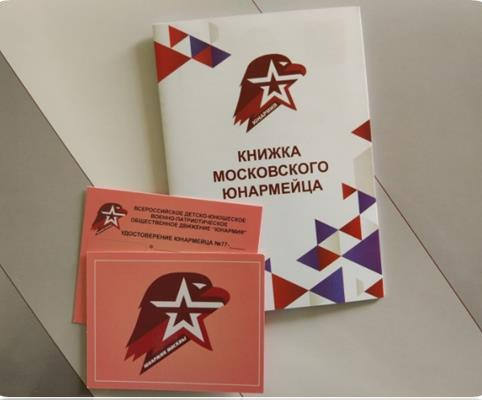 Процедура получения книжки и удостоверения юнармейца описана в п. 2.Книжка юнармейца разработана для учета активности юнармейцев в бальной системе. В книжке имеется оценочный лист, в котором описана система начисления баллов за призовые места на мероприятиях. Юнармейцы, набравшие большое количество баллов пользуются определенными преимуществами и преференциями.ЮНАРМЕЙСКАЯ ФОРМА ОДЕЖДЫВопросы приобретения юнармейской атрибутики, формы и снаряжения в настоящее время решаются на местах самостоятельно. Если появится решение государственных органов о бюджетном финансировании таких закупок, письмо об этом будет разослано в местные штабы административных округов.Минимальная форма одежды: юнармейский берет с знаком «ЮНАРМИЯ», юнармейское поло, штаны защитные, берцы (черные, бежевые).